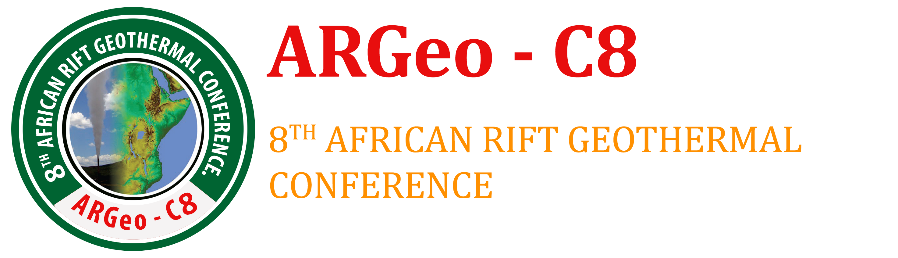 Outline for writing the Country update PaperThe following is the recommended outline for country update papers. The format should follow the earlier ARGEO conferences template sent as a separate file.Paper Title: Geothermal Development in (insert name of your Country) – a Country UpdateAbstractShould contain Summary of the reportIntroductionIntroduction of your paperStatus of Electricity Production (from all sources of energy)Current total installed and effective capacityModes of generation and their contributionsContribution from geothermal (if any) should be highlightedMedium Term and Long Term Power development plan and the role to be played by geothermal in the achievement of the plans Status of Geothermal Development in the countryGeological setting and map showing potential sites for geothermal developmentResults of surface exploration doneResults of exploration, appraisal and production Drilling Results of well discharge tests and well out putResource potential in the countryUtilization (power production and direct use)Provide a table with the following information – Power plant owner, plant location (field), plant type (binary, condensing, etc), manufacturer, year of commissioning, units, equipment rating, total plant capacity, plant capacity factorDirect Use – where utilized and energy capacity if knownPower Plants planned for commissioning by 2020 (provide plant capacity and planned year of commissioning)Investment Opportunities Investment opportunities for potential investorsIncentives offered to developersOutlook and Conclusions Conclusions and way forwardReferences